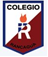 Colegio Isabel Riquelme U.T.P.GUÍA DIGITAL N°2ASIGNATURA: Ciencias NaturalesCURSO: 5° básicoDOCENTE: Silvia Castillo JaraSEMANA: 06 al 10 de abrilOBJETIVO DE APRENDIZAJE CONTENIDOOA12 Describir la distribución del agua dulce y salada en la Tierra, considerando océanos, glaciares, ríos y lagos, aguas subterráneas, nubes, vapor de agua, etc. y comparar sus volúmenes, reconociendo la escasez relativa de agua dulce.Agua dulceCasquetes polaresZona NorteZona CentroZona SurReserva de aguaOBJETIVO DE LA CLASE HABILIDADES Reconocer y analizar las principales reservas de agua dulce en la Tierra.➢ Identificar Reconocer➢ Completar ➢ Transcribir ➢ Analizar